Žádost o příspěvek z FONDU SOLIDARITY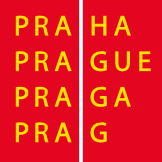 v rámci opatření ke zmírnění dopadů inflace na domácnosti v Praze pro roky 2022–2023Žadatel (zákonný zástupce)jméno a příjmení dítěte/žáka/účastníka: jméno a příjmení zákonného zástupce: datum narození dítěte/žáka/účastníka:adresa trvalého pobytu dítěte/žáka/účastníka: zapsán/a do školy/školského zařízení:zdůvodnění žádosti:V Praze dne:Podpis prohlašovatele či zákonného zástupce